          Flamingos – Science KCV – Living Things and Their Habitats (inc. Plants)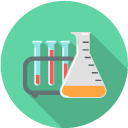 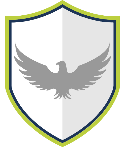 Words to know and spell (Tier 2 Vocabulary)Words to know and spell (Tier 2 Vocabulary)Words to know and spell (Tier 2 Vocabulary)livingfood chainshelterdeadhealthyenvironmenthabitatconditionssurvivalfoodbreathehave youngWords to understand and spell  (Tier 3 Vocabulary)Words to understand and spell  (Tier 3 Vocabulary)adaptationThe process of changing to suit different conditionsconsumerSomething that eats something else in a food chainmicrohabitatA very small specific habitat for animals and plantspredator An animal that hunts, kills and eats other animalsproducerThe plant at the beginning of a food chain